IIPM SCHOOL OF ENGINEERING & TECHNOLOGY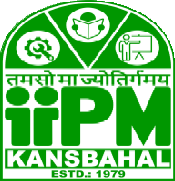 LESSON PLAN: 2023-24Sub: Th.1- Mine Geology-I (MG-I)Branch	:	MiningFaculty name	:	Soumya Ranjan DashDuration	:	60 hoursSYLLABUS:Semester	: 3RDBooks Suggested:Textbook of Geology	P.K MukharjeeTextbook of GeologyEngineering GeologyG.B. Mohapatra K M BangerObjective	:Explain the dynamic natural agencies that are constantly moulding the landscape of earth. He will be able to visualize the erosional and depositional landforms created by natural agencies.Distinguish between Igneous, Sedimentary and Metamorphic rocks and their texture and structures.Distinguish and identify the various structures that one may encounter in the field.Underline the importance of crystal structures in the identification and study of minerals.Identify minerals based on their physical properties. They will possess a sound knowledge of silicate structures.Learning Outcome: In majority of the cases, materials that need to be mined in order to reach the hidden treasure are rocks and minerals. It is therefore, essential for a mining engineer to have the basic knowledge of geology.Signature ofFaculty Member	HOD	Principal/ DirectorUNIT-IPhysical GeologyDefine weathering and erosion.Explain with suitable sketches the erosional and depositional land forms produced by wind.Explain with neat sketches the erosional and depositional land forms produced by river.Differentiate between glacier and icebergDescribe the erosional and depositional features produced by glacier.Define moraine. Describe the different type of moraine with sketches.UNIT-IIPetrologyDefine a Rock. Distinguish between a rock and a mineral.Define Igneous, Sedimentary and Metamorphic rocks.Describe the various textures and structures found in Igneous rocks.Describe some important structures of sedimentary rocks along with neat sketches.Describe various structure found in metamorphic rocks.UNIT-IIIStructural GeologyDefine Dip. Distinguish between true dip and apparent dip.Define strike.Define folds. Classify folds and describe them.Define faults. Describe the various types of fault.Define unconformity. Describe the various type of unconformity with neat sketches.Define joints. Describe various joints.UNIT-IVElement of CrystallographyDefine a crystal.Explain Miller’s indices.Describe the Symmetry elements and forms present in the normal class of isometric system.UNIT-VElements of MineralogyDefine a mineral.Enumerate and describe the physical properties of minerals.Describe various optical properties of minerals.Explain briefly the silicate structures along with diagrams.Classify minerals.Describe mineralogy and physical properties of Olivine, Quartz, Feldspar and Pyroxene group of minerals.Sl. NoChapterProposed Week for TeachingLecture No.Sub. TopicImportant Teaching PointsContent Source01I1ST01PhysicalIntroduction to Geology01I1ST01GeologyIntroduction to Geology02I1ST02PhysicalDescription ofK.M. Banger, P27-02I1ST02Geologyweathering and erosion of rocks and minerals in30Savindra Singh,02I1ST02natureP247-25603I1ST03PhysicalErosional landformsK.M. Banger, P33-03I1ST03Geologyproduced by wind activities34G.B. Mahapatra,03I1ST03P58-6004I1ST04PhysicalDepositional landformsK.M. Banger, P34-04I1ST04Geologyproduced by wind activities35G.B. Mahapatra,04I1ST04P60-6205I2ND01PhysicalErosional landformsK.M. Banger, P36-05I2ND01Geologyproduced by river and39stream.G.B. Mahapatra,stream.P52-560602PhysicalDepositional landformsK.M. Banger, P39-0602Geologyproduced by river and stream42G.B. Mahapatra,0602P56-570703Physical GeologyDifferentiate between glacier and icebergSavindra Singh, P4780804PhysicalErosional landformsK.M. Banger, P50-0804Geologyproduced by glacier52G.B. Mahapatra,0804P65-66093RD01PhysicalDepositional landformsK.M. Banger, P53-093RD01Geologyproduced by glacier54G.B. Mahapatra,093RD01P66-67103RD02Physical GeologyDefinition of moraine.K.M. Banger, P53Savindra Singh, P485-486113RD03Physical GeologyDescription of different type of moraineK.M. Banger, P53 Savindra Singh, P485-486123RD04PhysicalRevision of Physical---------123RD04GeologyGeology---------134TH01Physical GeologyDiscussion and class presentation of Chapter 1 by students---------144TH02Physical GeologyUnit Test (Chapter 1)---------154TH03Physical GeologyDoubt Clearing Class (Chapter 1)---------16II4TH04PetrologyMeaning of PetrologyP.K. Mukerjee,16II4TH04Petrologyand definition of RockP74-75G.B. Mahapatra,16II4TH04PetrologyP18317II5TH01PetrologyDistinguish betweenP.K. Mukerjee,17II5TH01PetrologyRock and mineralsP74-75G.B. Mahapatra,17II5TH01PetrologyP18318II5TH02PetrologyRock formation and Rock cycleK.M. Banger, P16319II5TH03PetrologyStudy about Igneous,K.M. Banger,19II5TH03PetrologySedimentary and Metamorphic RocksP163Savindra Singh,19II5TH03PetrologyP140-14120II5TH04PetrologyTexture of IgneousK.M. Banger,20II5TH04PetrologyRockP165-169P.K. Mukerjee,20II5TH04PetrologyP89-9621II6TH01PetrologyStructure of Igneous RockK.M. Banger, P165-1692202PetrologyStructures of Sedimentary RocksK.M. Banger2303PetrologyStructures of Sedimentary RocksK.M. Banger2404PetrologyVarious structure in Metamorphic RockK.M. Banger257TH01PetrologyRevision of PetrologyK.M. Banger267TH02PetrologyDoubt Clearing and class presentation ofChapter 2 by students---------------------277TH03PetrologyUnit Test (Chapter 2)---------------------28III7TH04Structural GeologyDefination of Dip & Strike. Difference between true dip and apparent dip.K.M. Banger, G.B. Mahapatra29III8TH01Structural GeologyClassification of folds and their descriptionK.M. BangerG.B. Mahapatra30III8TH02Structural GeologyDescription of various types of fault.K.M. BangerG.B. Mahapatra31III8TH03Structural GeologyDescription of various type of unconformity.Description of various joints.K.M. BangerG.B. Mahapatra32III8TH04Structural GeologyDoubt Clearing andclass presentation of Chapter 3 by students----------------33III9TH01Structural GeologyUnit Test (Chapter 3)--------------34IV9TH02Element of CrystallographyIntroduction to crystallographyK.M. BangerG.B. Mahapatra35IV9TH03Element of CrystallographyDefinition of crystal and nomenclature ofdifferent elements present in a crystalK.M. BangerG.B. Mahapatra36IV9TH04Element of CrystallographySymmetry elementsK.M. BangerG.B. Mahapatra37IV10TH01Element of CrystallographyParameter and IndicesK.M. BangerG.B. Mahapatra38IV10TH02Element of CrystallographyMiller’s IndicesK.M. BangerG.B. Mahapatra39IV10TH03Element of CrystallographyDifferent types of crystal systemK.M. BangerG.B. Mahapatra40IV10TH04Element of CrystallographySymmetry Elements of Isometric systemK.M. BangerG.B. Mahapatra4111TH01Element of CrystallographyForms present in Isometric systemK.M. BangerG.B. Mahapatra4211TH02Element of CrystallographyRevision of Crystallography--------------4311TH03Element of CrystallographyDiscussion and class presentation of Chapter 4 by students---------------4411TH04Element of CrystallographyUnit Test (Chapter 4)----------------4512TH01Element of CrystallographyDoubt Clearing Class (Chapter 4)----------------46V12TH02Elements of MineralogyIntroduction to Mineralogy and definition of MineralK.M. BangerG.B. Mahapatra47V12TH03Elements of MineralogyDescription of physical properties of minerals.K.M. BangerG.B. Mahapatra48V12TH04Elements of MineralogyDescription of physical properties of minerals.K.M. BangerG.B. Mahapatra49V13TH01Elements of MineralogyOptical properties of minerals.K.M. BangerG.B. Mahapatra50V13TH02Elements of MineralogySilicate structures (Neso, soro, Cyclo)K.M. BangerG.B. Mahapatra51V13TH03Elements of MineralogySilicate structures (Ino, Phylo, Tekto)K.M. BangerG.B. Mahapatra52V13TH04Elements of MineralogyClassification ofMinerals into different groupsK.M. BangerG.B. Mahapatra53V14TH01Elements of MineralogyOlivineK.M. BangerG.B. Mahapatra54V14TH02Elements of MineralogyQuartzK.M. BangerG.B. Mahapatra55V14TH03Elements of MineralogyFeldsparK.M. BangerG.B. Mahapatra56V14TH04Elements of MineralogyPyroxeneK.M. BangerG.B. Mahapatra57V15TH01Elements of MineralogyRevision of Mineralogy----------------58V15TH02Elements of MineralogyDiscussion and class presentation of Chapter 5 by students---------------59V15TH03Elements of MineralogyUnit Test (Chapter 5)------------------60V15TH04Elements of MineralogyDoubt Clearing Class (Chapter 5)----------------